SELKIRK CANOE KAYAK CENTRE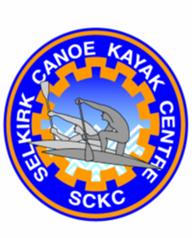 Box 404, Selkirk, MB, R1A 2B3Location: Selkirk Park (along Dyke Road past the Skateboard Park) Club House phone (204-785-2054)email: selkirkkayak@hotmail.com Paddling Opportunities for ALL ages!Canoeing, kayaking, dragon boating, & paddle boarding 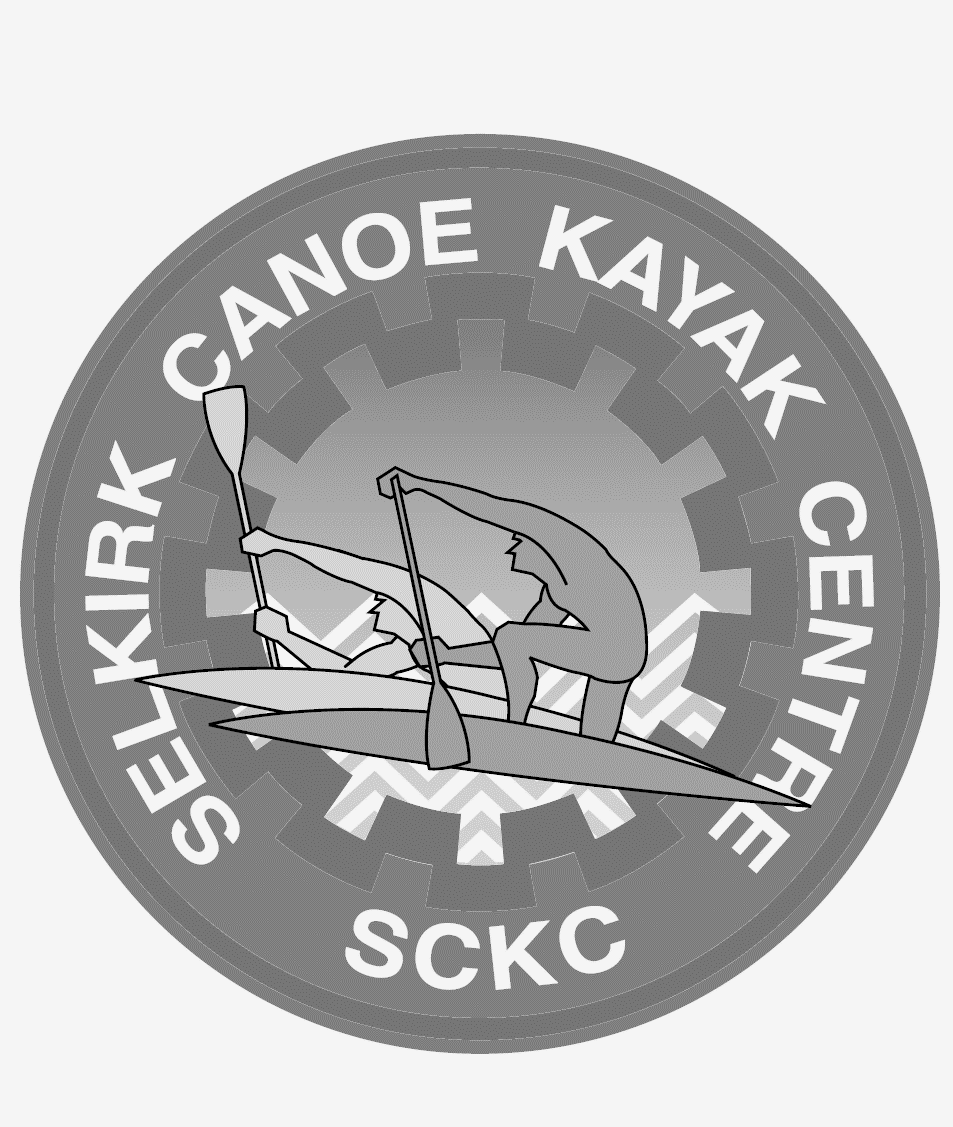 Permitted access to all boats for members during supervised hours.Season runs from May to September 2017Hours: Monday to Friday evenings 4:00pm – 8:00pmDrop in: $10/person $20/family 	Adult:  $100/seasonFamily: $300 per family of 3 or more		Kiddy: (ages 6 to 8): $100/child for season (Adult must be present)           Youth Program: (ages 9 – 16): $100/person for season    Summer Sport Camps: $100 per campDates: July 10th–14th and August 14th–18th(Registration for camps includes pass for the season)                              Participants must bring a bag lunch, snacks, water bottle, weather appropriate clothing, change of clothing, towel, sandals, runners, sunscreen & hat.Early drop off & early pick-up available - extra $25.00 per week (no drop off prior to 8:00am or after 5:00pm) 	Advance Registration Required for Camps	Competitive Dragon Boat/Canoe/Kayak Events or Tours: separate registration & fees are requiredStorage: $50/month or $200/year per boat					